Metacognition – Recommendation 3Recommendation 3: 
Model your own thinking to help pupils develop their metacognitive and cognitive skills.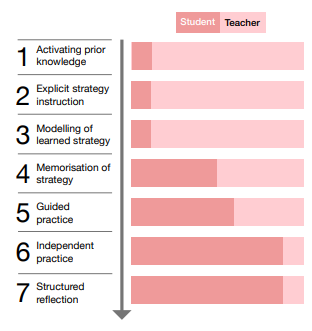 So, just as a PE teacher might begin by modelling a forward roll, in a maths lesson, a model worked example of a given task or problem can be used. [3]

For example, a teacher first shares a completed worked example of adding fractions before looking more closely at the steps involved in working out the solution. After the step-by-step modelling, the teacher gradually removes the scaffold, getting pupils to undertake a partially completed equation.

Teachers should be aware that some pupils may find it hard to articulate their thoughts while doing a task, and doing so may interfere with their ability to complete the task successfully. It may be that metacognitive reflection needs to follow the completion of the task for novice pupils, and not occur concurrently, as task completion may demand all of a pupil’s mental resources. Further resources...Watch this short video by Dylan William defining metacognition. Just click here. Read Gianfranco Conti's blog on '12 metacognition-modelling strategies for the foreign language classroom'. Just click here. Read this Teachwire article by Alex Quigley, co-author of the EEF's metacognition guidance report: 'Your six-step sequence to modelling writing across the curriculum'. Just click here. ‘I don’t want to hurt my neck and want to do this neatly. So first, to protect my neck, I need to tuck my chin to chest like this. Then when I start to roll, I remember not to roll onto my head. Instead, look how I’m going to roll onto my back and shoulders. This also means my back is round, so I can smoothly roll like this. Now, who can remember what I did first to protect my neck?’ 